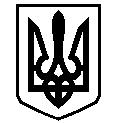 У К Р А Ї Н АВАСИЛІВСЬКА МІСЬКА РАДАЗАПОРІЗЬКОЇ ОБЛАСТІсьомого скликаннясорок перша (позачергова)  сесіяР І Ш Е Н Н Я    25 квітня  2019                                                                                                              №  4Про реструктуризацію заборгованості з орендної платиКеруючись ст. 26,  ч.5 ст.60 Закону України «Про місцеве самоврядування» та Законом України «Про оренду державного та комунального майна», розглянувши заяву ПРАТ «Василівкатепломережа» від 13.03.2019 №175 щодо реструктуризації заборгованості по орендній платі по договору оренди від 01.10.1997 року, Василівська міська радаВ И Р І Ш И Л А:1.Надати дозвіл ПРАТ «Василівкатепломережа» на реструктуризацію заборгованості з орендної плати за цілісний майновий комплекс, по договору оренди від 01.10.1997 року, згідно графіку (додається).2.Відділу юридичного забезпечення та організаційної роботи виконавчого апарату Василівської міської ради розробити договір на реструктуризацію заборгованості з орендної плати, яка становить на 01.04.2019 року 312067,88 грн.( з урахуванням індексів інфляції за січень – березень 2019 року).3.У разі порушення терміну сплати реструктуризованої заборгованості  відділу юридичного забезпечення та організаційної роботи виконавчого апарату Василівської міської ради вжити відповідні заходи, щодо стягнення заборгованості в судовому порядку.4.Контроль за виконанням даного рішення покласти на постійну комісію з питань бюджету, фінансів, планування соціально-економічного розвитку міста. Міський голова                                                                                       Л.М.Цибульняк     Додатокдо рішення сорок першої     (позачергової) сесії                                                                                   Василівської міської ради                                                                        сьомого скликання                                                                          25 квітня 2019  №  4Графік реструктуризації заборгованості, з орендної плати за оренду цілісного майнового комплексу, який орендується ПРАТ «Василівкатепломережа»Секретар ради      						О.Г.Мандичев№ з/пТермін оплати (число, місяць, рік)Сума (грн.)1до 30 квітня 2019 року50000,002до 31 травня 2019 року 50000,003до 30 червня 2019 року 50000,004до 31 липня2019 року50000,005до 31 серпня 2019 року50000,006до 30 вересня 2019 року62067,88разом312067,88